План-конспект занятияпедагога дополнительного образования Новицкого Сергея ИгоревичаОбъединение –коллектив современного танца «Танцевальный марафон»Программа – Второй год обучения.Группа - 02-102. Дата проведения: - 23.12.2022.Время проведения: 13 ч. 30 мин.Тема занятия: «Отработка техники исполнения движения. Танец ''Хип-хоп»Цель занятия: развитие с помощью гимнастики и отработки танцевальных элементов гибкости тела и укрепление мышц. Постановка движений танца «Хип-хоп»Рекомендуемые упражнения       - Разминка: повороты головы, движения для плечевого пояса, танцевальные элементы, наклоны корпуса, движения для рук, прыжки на месте и в продвижении, бег с захлёстом, восстановление дыхания.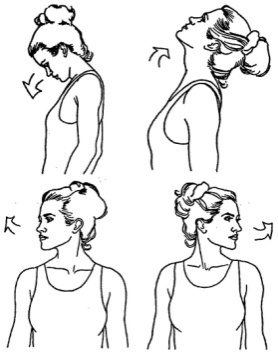 Партерный экзерсис- Постановка корпуса, упражнение на коврике.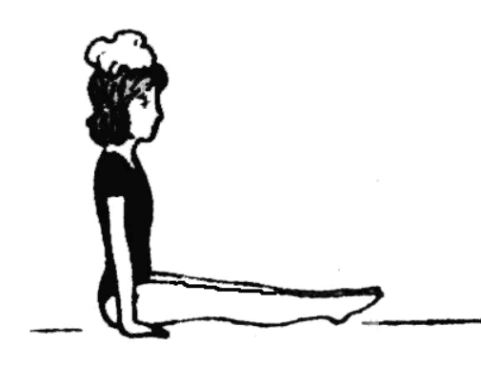      - Релеве. Упражнение на укрепление мышц стопы и выворотности.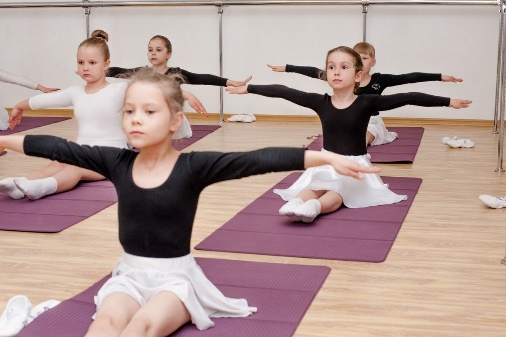      - Складочка: вперед, к правой ноге и к левой.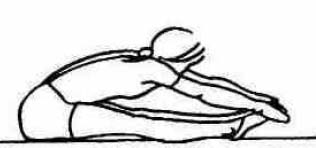      - Складочка по первой выворотной позиции.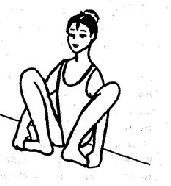      - Упражнение на расстяжку мышц стопы сидя по 6 позиции.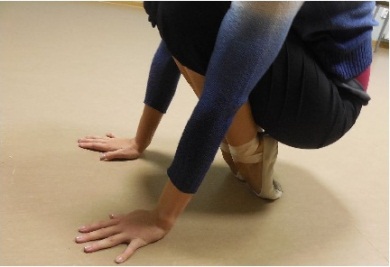      - Упражнение «Бабочка»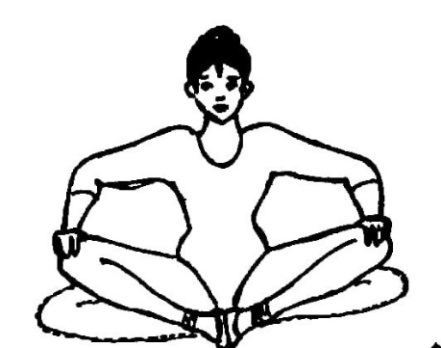      - Упражнение «Лягушка» лежа  на животе и на спине.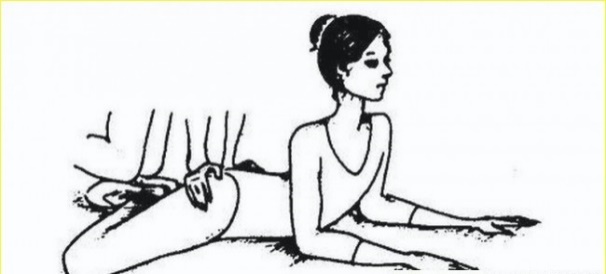      - Упражнение «Уголок» силовое упражнение для укрепления мышц    живота.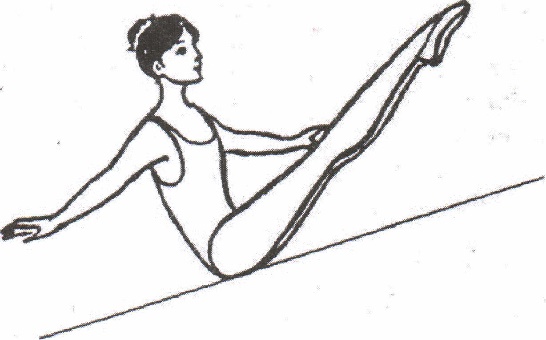      - Упражнение «Улитка-бутерброд» для гибкости мышц спины.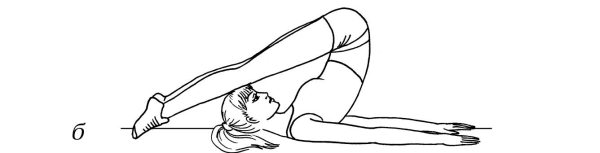 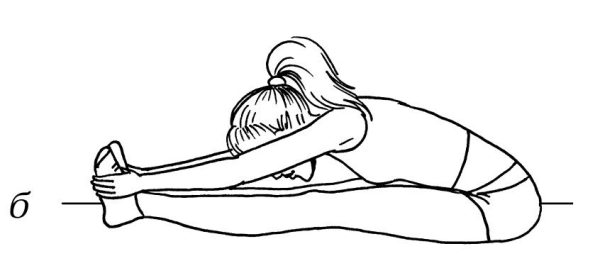      - Упражнение «Корзиночка»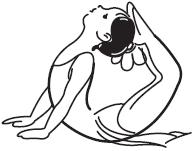      - Упражнение «Коробочка»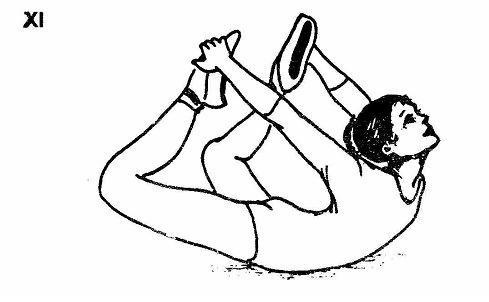      - Упражнение «Лодочка»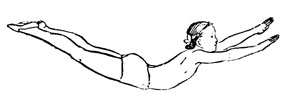      - Шпагаты на правую ногу, на левую ногу и поперечный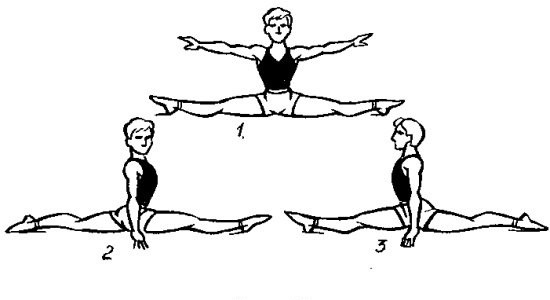 2. Основная часть.Постановка основных движений танца «Хип-хоп»- Посмотрите внимательно видео и начинайте разучивать по одной комбинации. Затем попробуйте эти движения собрать вместе и повторить сначала медленно несколько раз, затем быстро.https://www.youtube.com/watch?v=Sw086hy6s0MОбратите внимание на нюансы танца «Хип-хоп» и строго соблюдайте рекомендации из видео.Повторить танец «Чунга-чанга»3. Заключительная часть:- расслабление лежа на спине, восстановление дыханияДомашнее задание: - Повторите движения «Хип-хоп» до полного разучивания и повторение танца «Чунга-Чанга». Обратная связь:Фото самостоятельного выполнения задания отправлять на электронную почту metodistduz@mail.ru для педагога Новицкого С.И.